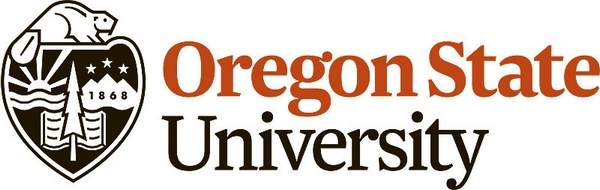 Speakers:Alec Kowalewski, PhD., Turfgrass Specialistalec.kowalewski@oergonstate.eduBrian McDonald, Senior Faculty Research Assistantbrian.mcdonald@oregonstate.eduClint Mattox, PhD., Research Associatemattoxc@oregonstate.eduEmily Braithwaite, Faculty Research Assistantemily.braithwaite@oregonstate.edu  Alyssa Cain, Graduate Assistantcaina@oregonstate.edu  Ruying “Wrennie” Wang, PhD., Postdoctoral Scholar ruying.wang@oregonstate.eduChas Schmid, PhD., Faculty Research Assistant  schmchar@oregonstate.edu   Title: Turf Program Overview (Turf Hunter)Speaker: Alec Kowalewski Video Duration: 13 minutes Video Link: https://youtu.be/gPvO3rdonOUThis video highlights the OSU Turfgrass Team as well as updates and changes at the OSU Lewis-Brown Horticulture Farm in Corvallis, OR. Items presented include a review of faculty, staff and graduate assistants, newly obtained research and maintenance equipment, and the newly constructed USGA annual bluegrass putting. Title: National Turfgrass Evaluation Program Trials (Turf World)Speaker: Alec KowalewskiVideo Duration: 26 minutes Video Link: https://youtu.be/zBKKnXOp-9c Take a virtual tour of the National Turfgrass Evaluation Program (NTEP) plots (perennial ryegrass, tall fescue, fine fescue and low maintenance cool-season turf) at Oregon State University in Corvallis, OR.  After this, learn how to access online NTEP data.  Oregon and other western locations will be highlighted.Title: Eco Lawns with Tom CookSpeaker: Alec Kowalewski Video Duration: 18 minutes Video Link: https://youtu.be/ef-qRLlNvZoTurfgrass Specialist Emeritus Tom Cook discusses the evolution of lawns in the Pacific Northwest. As well as successful EcoLawn plant species selection, installation, renovation and maintenance of EcoLawns, and common lawn care mistakes.Title: Ambrogio Robot Mower DemonstrationSpeaker: Alec Kowalewski Video Duration: 2 minutes Video Link: https://youtu.be/f3By1eFyp7oAmbrogio Robot visits the OSU Lewis-Brown Farm for a demonstration of the 4.36 Elite self guided mower.Title: Impact of Topdressing on Annual Bluegrass GreensSpeaker: Ruying “Wrennie Wang”, Ph.D.,Video Duration: 5 minutes Video Link: https://youtu.be/YpOD_n3C8ukTopdressing program needs to be consistent and matches the growth of putting green turf. Research showed increasing annual topdressing rate decreased anthracnose disease on annual bluegrass.Title: Endophytes in TurfgrassSpeaker: Ruying “Wrennie Wang”, Ph.D.Video Duration: 5 minutesVideo Link: https://youtu.be/mozjyFpQ7cgDr. Wrennie Wang highlights the benefits of endophytes in turfgrass, which include improved biotic and abiotic stress tolerance.  Endophytes may provide an alternative turfgrass pathogen management method.Title: Fungicide Screening for AnthracnoseSpeaker: Brian McDonald, Senior Research Assistant IIVideo Duration: 23 minutes Video Link: https://www.youtube.com/watch?v=3WBmfy-v8iIThis video covers a 2020 anthracnose trial conduced at Oregon State University sponsored by Syngenta, Simplot, BASF, & BayerTitle: Effects of Wetting Agents, Bio-stimulants, and Fungicides on AnthracnoseSpeaker: Brian McDonald, Senior Research Assistant IIVideo Duration: 22 minutes Video Link: https://www.youtube.com/watch?v=czejbNLvjCwThis video covers 2020 Anthracnose Trial results sponsored by Wilbur Ellis, Surfactant Solutions, and NuFarm.Title: OSU Long-term Cultivation and Sand Topdressing Trial UpdateSpeaker: Charles Schmid, Ph.D., Research Assistant Video Duration: 11 minutes Video Link: https://www.youtube.com/watch?v=zTdmN6YqSgMThis presentation will cover the long-term topdressing and cultivation trial that was initiated in the spring of 2020.  The objectives of this study are to 1) determine the optimum cultivation method (hollow vs solid tine) and cultivation timing (spring vs fall), and 2) determine the optimum topdressing rate (0, 50, and 100 lbs 1000 ft-2) for annual bluegrass putting greens.  A summary of methods used to determine total organic matter and soil infiltration rate will be presented, which can be utilized by the participants on their own sites.  In addition, soil physical property data (total OM and infiltration rate) and visual data collected during 2020 will be presented.Title: Can PGR timing influence core cultivation recovery?Speaker: Charles Schmid, Ph.D. Research AssistantVideo Duration: 8 minutes Vidoe Link: https://www.youtube.com/watch?v=hjETCqN4wFwThis presentation will focus on the effect of plant growth regulators (PGRs) on core cultivation recovery time.  The objectives of this study are to 1) determine the effect of trinexapac-ethyl application timing on core cultivation recovery, 2) determine if ethephon applied in the spring for annual bluegrass seed-head control influences recovery time, and 3) evaluate the effect of gibberellic acid (GA3) on recovery time.  Preliminary results show that plots that received one spring application of trinexapac-ethyl 230 or 200 growing degree days prior to core cultivation reduced recovery time compared to plots that received two spring applications of TE, which concluding just prior to core cultivation.Title: Specialty Crops Research Initiative - Low-Input Turfgrass Using Fine FescuesSpeaker: Emily Braithwaite Video Duration: 6 minutes Video Link: https://www.youtube.com/watch?v=-ngwFc2ifjgThis video covers the SCRI grant for low-input turfgrass and some of the management trials being conducted at OSU.Title: Anthracnose of Annual Bluegrass Putting Greens - A Summer Trial at OSUSpeaker: Emily Braithwaite Video Duration: 7 minutes Video Link: https://www.youtube.com/watch?v=Ytwoh34iEQMThis video reviews anthracnose on annual bluegrass putting greens, shows results from a summer research trial at OSU, and discusses spray programs for diseases of putting green turf.Title: Oregon State University - School IPM Program and Turfgrass TrialsSpeaker: Emily Braithwaite Video Duration: 7 minutes Video Link: https://www.youtube.com/watch?v=u2tp8eve1w4This video reviews the Oregon School IPM Law and discusses cultural management trials initiated at OSU on mowing, fertilization, and irrigation.Title: Effects of Nitrogen Rates and Application Dates on Perennial Ryegrass and Annual Bluegrass Competition  Speaker: Alyssa Cain, Graduate Assistant Video Duration: 4 minutes Video Link: https://www.youtube.com/watch?v=mK2XjE1ZXR4Plant available nutrients within the soil often dictate the vigor of the turf and establishment of some weeds. This study looks at low, medium, and high nitrogen fertilization rates with two different yearly application schedules effects annual bluegrass encroachment. Thus far, it seems as if nitrogen fertilization rate plays a significant impact on annual bluegrass establishment on a perennial ryegrass stand.Title: Effects of Irrigation Rates and Frequencies on Perennial Ryegrass and Annual Bluegrass Competition  Speaker: Alyssa Cain, Graduate Assistant Video Duration: 3 minutes Video Link: https://www.youtube.com/watch?v=U4ayqJ6J8dsWatering a stand of turf deeply on infrequent intervals may not be information of the past. This study seeks to understand the best frequency and amount to irrigate during summer months in Western Oregon. The goal is to assess how irrigation influences grassy and broadleaf establishment throughout summer.Title: Effects of Phosphorous Rates and Frequencies on Perennial Ryegrass and Annual Bluegrass Competition  Speaker: Alyssa Cain, Graduate Assistant Video Duration: 3 minutes Video Link: https://www.youtube.com/watch?v=Glh2Q77n23gPrevious research has determined that increasing P levels improve annual bluegrass growth and development when evaluated in established mono-stands or mixed stands. We took this idea a step further to see how annual bluegrass will establish when in competition with a crop such as perennial ryegrass from seed (seeded at the same time) or introduced into a mature stand of perennial ryegrass (inter-seeded). Title:  Long-Term Impacts of Microdochium patch Alternative Products Applications on Summer PerformanceSpeaker: Dr. Clint MattoxVideo Duration: 12 minutes Video Link: https://youtu.be/MLSvTctc6wkThis video covers the long-term Microdochium patch trial conducted by Dr Clint Mattox and how these treatments impact summer performance and summer diseases. He also discusses the new Continuing Education Turfgrass Courses starting in 2020.______________________________________________________________________________Wednesday September 2, 2020 from 9 am to 11 amZoom Meeting Link: https://oregonstate.zoom.us/j/91071638653 Meeting ID: 910 7163 8653GCSAA Education Points: 0.2; Oregon Department of Agriculture Pesticide Applicator Credits: 2Oregon State University, Department of Horticulture Speakers: Alec Kowalewski, PhD. Turfgrass Specialist Brian McDonald, Senior Research Assistant Clint Mattox, PhD., Research Associate  Emily Braithwaite, Research Assistant Ruying “Wrennie” Wang, PhD., Postdoctoral Scholar Alyssa Cain, Graduate Assistant Chas Schmid, PhD., Research Assistant 8:45 to 9:00 am login period – Name and Pesticide Number Required at this time 9:00 am to 9:50 am – Guided Question and Answer Session – Round 1Fungicides for Anthracnose Cultural practices for AnthracnoseFungicides for Microdochium patch Cultural practices for Microdochium patch Fungicides for Grey Snow Mold Cultural practices for Grey Snow Mold Integrated pest management practices for putting greens (wetting agents, plant growth regulators, topdressing, aerification 9:50 to 10:00 am –Take Participation Poll Quiz 1 and then Break 10:00 am – Start second session – Name and Pesticide Number Required at this time 10:00 to 10:50 am - Guided Question and Answer Session – Round 2: Scouting and identification of turfgrass weeds Herbicide selection for turfgrass weeds Herbicide timing, and application methods for turfgrass weeds Cultural practices for turfgrass weeds (mowing, fertilization, irrigation, cultivation) Scouting and identification of turfgrass insects Insecticides for turfgrass Insecticide timing and application methods for turfgrass Cultural practices for insect management in turfgrass (mowing, fertilization, irrigation, cultivation)10:50 –Take Participation Poll Quiz 2Jason Oliver Memorial Golf Tournament Champions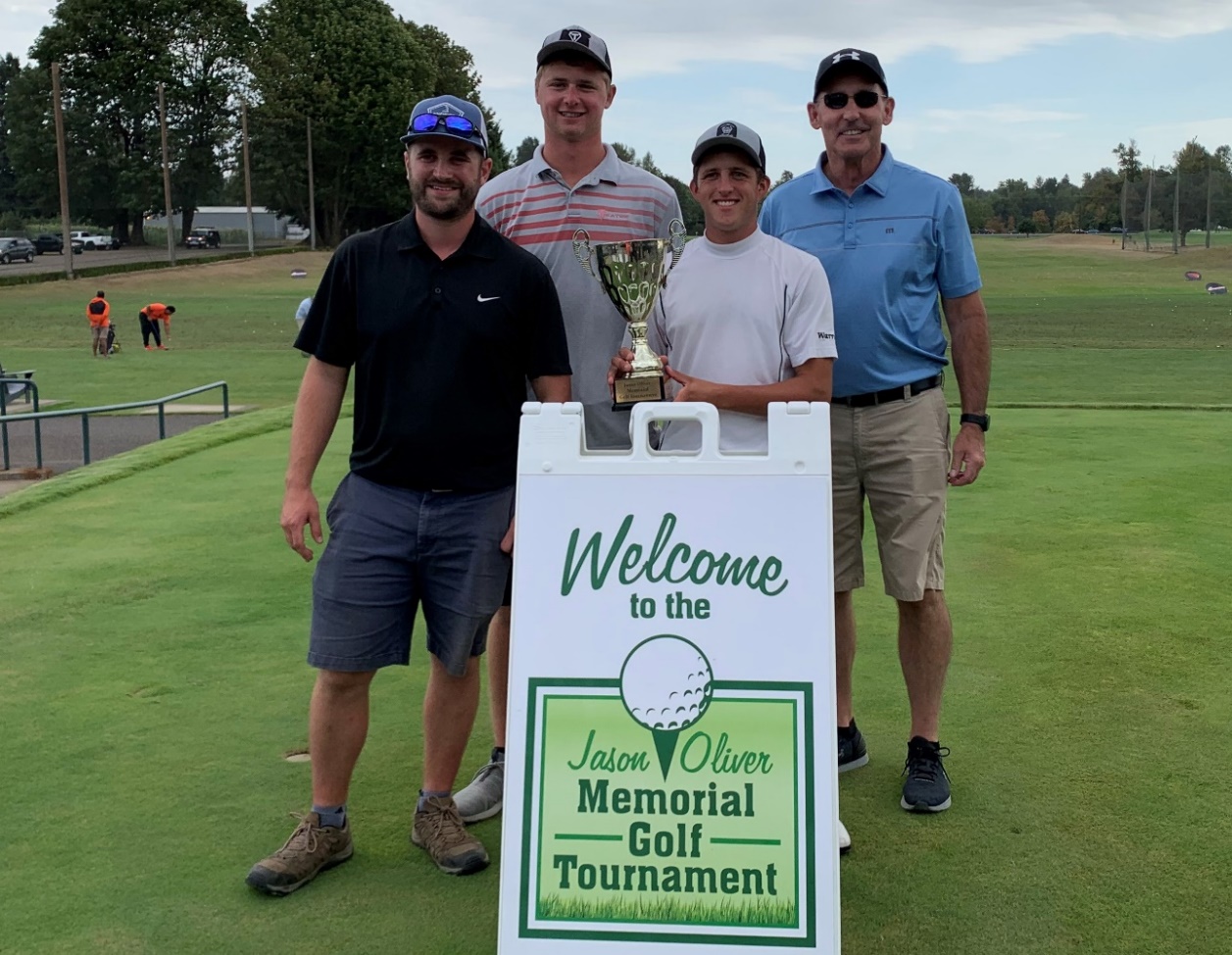 Title: Speaker, Appointment, Posting Date  PagesTurf Program Overview (Turf Hunter): Alec Kowalewski, Associate Professor  Aug 26, 2020Page 4National Turfgrass Evaluation Program Trials (Turf World): Alec Kowalewski, Associate ProfessorAug 26, 2020Page 4Eco Lawns with Tom Cook:Alec Kowalewski, Associate ProfessorAug 26, 2020Page 4Ambrogio Robot Mower Demonstration: Alec Kowalewski, Associate ProfessorAug 26, 2020Page 5Impact of Topdressing on Annual Bluegrass Greens:Dr. Wrennie Wang, Postdoctoral Scholar  Aug 27, 2020Page 5Impact of Topdressing Annual Bluegrass:Dr. Wrennie Wang, Postdoctoral Scholar Aug 27, 2020Page 5Fungicide Screening for Anthracnose:Brian McDonald, Senior Research Assistant Aug 28, 2020Page 6Effects of Wetting Agents, Bio-stimulants, and Fungicides on Anthracnose: Brian McDonald, Senior Research Assistant Aug 28, 2020Page 6OSU Long-term Cultivation and Sand Topdressing Trial Update: Dr. Chas Schmid, Research Assistant Aug 29, 2020Page 7Can PGR timing influence core cultivation recovery?Dr. Chas Schmid, Research Assistant Aug 29, 2020Page 7Specialty Crops Research Initiative - Low-Input Turfgrass Using Fine Fescues: Emily Braithwaite, Research Assistant Aug 30, 2020Page 8Anthracnose of Annual Bluegrass Putting Greens - A Summer Trial at OSU: Emily Braithwaite, Research Assistant Aug 30, 2020Page 8Oregon State University - School IPM Program and Turfgrass Trials: Emily Braithwaite, Research Assistant Aug 30, 2020Page 8Effects of Nitrogen Rates and Application Dates on Perennial Ryegrass and Annual Bluegrass Competition:Alyssa Cain, Graduate Assistant Aug 31, 2020Page 9Effects of Irrigation Rates and Frequencies on Perennial Ryegrass and Annual Bluegrass Competition  Alyssa Cain, Graduate Assistant Aug 31, 2020Page 9Effects of Phosphorous Rates and Frequencies on Perennial Ryegrass and Annual Bluegrass Competition:Alyssa Cain, Graduate Assistant Aug 31, 2020Page 9Long-Term Impacts of Microdochium patch Alternative Products Applications on Summer Performance:Clint Mattox, Research Associate Sept 1, 2020 Page 102020 OSU Turf Question and Answer Session Agenda Sept 2, 2020 Page 112019/2020 OSU Turf Program Research SupportersPage 122020 Scholarships and Awards Page 13Jason Oliver Golf Tournament Champions  Page 13Athletic Field DesignOregon Community FoundationAgricultural Research FoundationOregon Department of AgricultureAMVAC Environmental ProductsOregon Fine Fescue CommissionAndersons Inc. Oregon Golf Association AquatrolsOregon Golf ClubBandon Dunes ResortOregon Golf Course Superintendents AssociationBarenbrug USAOregon Ryegrass CommissionBASFOregon Seed Association Bayer Crop ScienceOregon Seed Council Research Committee Belchim Crop ProtectionOregon Sports Turf Managers Association Black Butte Ranch Oregon Tall Fescue CommissionBroken Top ClubOregon Turf &Tree FarmsBurlingham Trust Oregon Turf FoundationCanadian Turfgrass Research FoundationOregonians for Food and ShelterColumbia Edgewater Country ClubOSU Department of AthleticsColumbia Seeds, Inc.OSU FoundationControl Solutions Inc.PBI GordonCorteva Agro SciencesPerennial Ryegrass CommissionCorvallis Country Club Petro Canada Lubricants Inc.DakotaPlanet Turf DLF InternationalPronghorn ResortDryJect Pure-Seed TestingEmerald Valley Country Club Rainbird CompanyEugene Country Club RhizoSolutions LLCFine Fescue CommissionRocky Mountain Turf EquipmentFMC CorporationRoyal Oaks Country Club Golf Course Superintendents AssociationScott Larsen Gordon KiyokawaSeed Research of OregonGrain MillersSimplot Illahe Hills Country Club Smith Seed ServicesIntelligroSuncor Energy Inc. Jacobsen SunRiver ResortJames Milroy, Milroy Golf SystemsSurfactant SolutionsKoch Agronomic Services LLCSyngenta Crop Protection, Inc.Linn and Benton Country Master Gardener Program Target Specialty ProductsMarion AG ServicesTom CookMark WillcutToro CorporationMelgreen/Olmix NA, Inc. TruTurf Mountain View SeedsTrysting Tree Golf ClubMycorrhizal ApplicationsTurf Star| Western EquipmentNational Turfgrass Evaluation ProgramTurfgrass Water Conservation Alliance NikeUnited States Department of Agriculture Northern California Superintendents Association United States Golf AssociationNorthwest Turf AssociationWestern Canada Turf AssociationNuFarm Americas Inc.Wilbur-Ellis CompanyOntario Turfgrass Research FoundationTurf Star | Western EquipmentOSU Turf Friends and AlumniOregon Seed AssociationOSU Turf Friends and AlumniAlyssa CainJason Oliver Memorial ScholarshipVince RomoWhitworth ScholarshipScott JohnsonMartin ScholarshipAlyssa CainOGCSA ScholarshipVince RomoTom Cook Legacy ScholarshipVince RomoBruce Faddis Memorial Scholarship201920182017201620152014Ty PattonKurt WrightKurt WrightTony LasherScott LarsenAkoni GanirR.O. GomezCorey BeelkeCorey BeelkeTy PattonPat DoranBrent RadfordJoel SnyderMike TurleyMike TurleyR.O. GomezTyler Gabriel Scott LarsenRandy RiderTyler GabrielTyler GabrielKekon Coe Mike TurleyWilliam BensonJohn Cook